                                                 1-              Конспект уроку у 7 класі (3-й рік навчання)                            (німецька як друга іноземна)Unterrichtsthema: Weihnachtsferien Ziele:Wortschatz zum Thema wiederholen und im Gespräch aktivieren;Sprachfähigkeiten der Schüler entwickeln;Interesse zum Lehrfach anerziehen, Sitten und Bräuche des deutschen achten lehren.Typ: KonversationsunterrichtSTUNDENVERLAUFEinstiegsphase  І. Einstiegsphase (3 Min.)Begrüßung und Sprachgymnastik:  L.:  Guten Morgen, Kinder, іch freue mich, euch wieder zu sehen.На дошці висять  малюнки  до теми «Зимові розваги дітей». Учитель ставить запитання до учнів стосовно малюнків: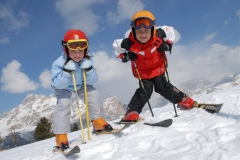 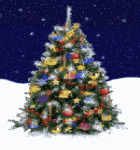 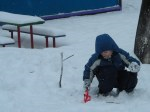 1. Welche Jahreszeit ist es?- Es ist Winter.2. Wie meint ihr, welcher Monat ist es?- Es ist wahrscheinlich Januar.                                             - 2-3. Wie ist das Wetter?- Das Wetter ist wunderbar. Überall liegt Schnee. Es schneit. Die Bäume haben ihre weißen Mützen. Der Schnee glänzt in der Sonne.4. Was machen die Kinder?- Die Kinder rodeln, laufen Schi, Schlittschuh.- Ja, richtig. Sie fahren auch Snowboard.5. Die Kinder haben Winterferien, man nennt sie Weihnachtsferien. Stimmt das?- Ja, das stimmt.II. Mundgymnastik (2Min.)   Schneeflöckchen, WeißröckchenSchneeflöckchen, Weißröckchen, 
Da kommst du geschneit; 
Du kommst aus den Wolken, 
Dein Weg ist so weit. 

Komm, setz dich ans Fenster, 
Du lieblicher Stern; 
Malst Blumen und Blätter, 
Wir haben dich gern. 

Schneeflöckchen, du deckst 
Uns die Blümelein zu, 
Dann schlafen sie sicher 
In himmlischer Ruh'. III. Thema und Zielangabe. (5 Min.)Wie meint ihr, wie heißt unser Thema? Wer kann erraten?Stimmt. Heute arbeiten wir am Thema „Winterferien“. Wir wiederholen den Wortschatz  zum Thema, erinnern uns, welche Feste wir im Winter haben. Wir werden auch erzählen, was wir in den Winterferien gemacht haben. Interaktive Übung „Mikrophon“  Äußert eure Meinungen zum Thema. Verlängert den Satz:Welche Feste feiert man im Winter? (2 Min.)IV. Arbeit in Gruppen (20 Min.)Die Klasse wird in drei Gruppen eingeteilt. Jede Gruppe bekommt einige Bilder. Man soll nach diesen Bildern Erzählungen bilden. Jede Gruppe wählt einen Gruppensprecher. Gruppe1.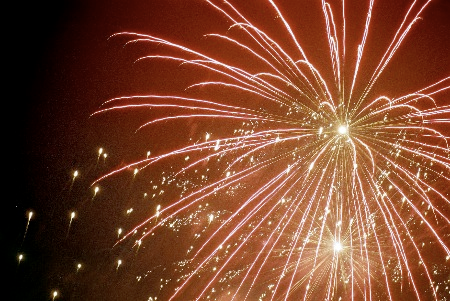 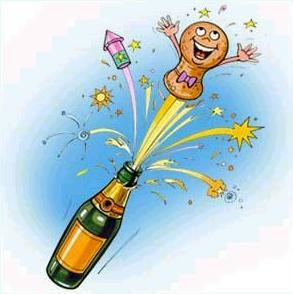 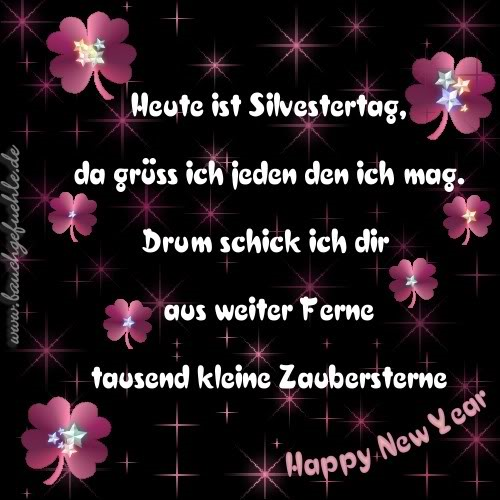 Gruppe 2.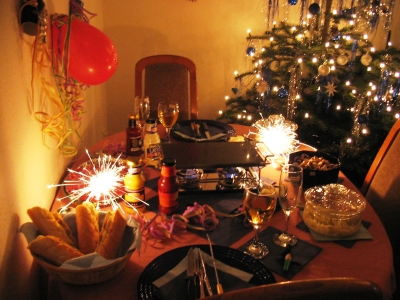 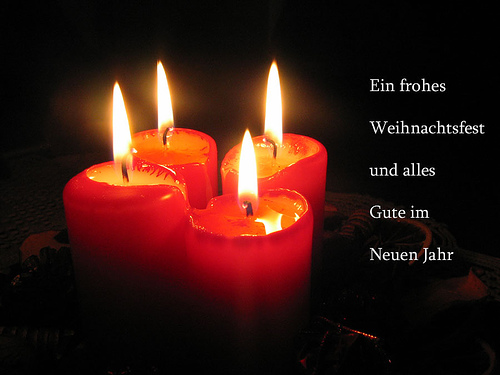 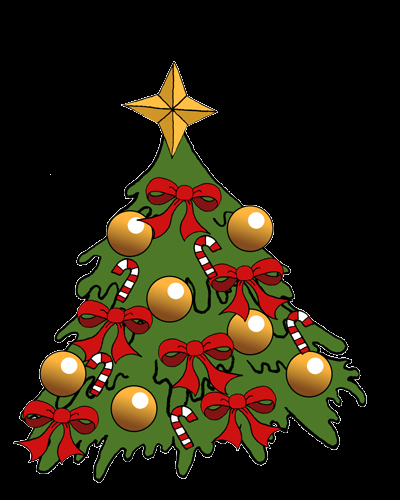 Gruppe 3.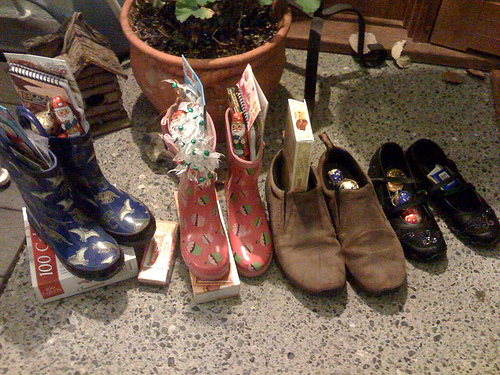 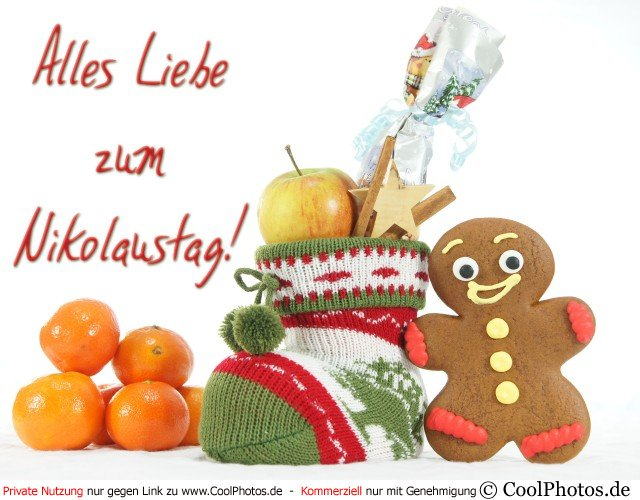 V. Zusammenfassung   (5 Min.)VI. Hausaufgabe: (3 Min.)Erzählung „Winterfeste“ vorbereiten,Glückwunschkarte zum Fest schreiben                                                                                                                      